Getting the Right Support, at the Right Time, from the Right PeopleA Pre-planning Toolkit for people with a disability or health condition entering Higher Education or Vocational Education and Training.AcknowledgementsThis resource was developed by the Project Officer Debbie Hindle in partnership with the National Disability Coordination Officers Ali Parker, Andrea Evan-McCall, Colleen Hooper, Darlene McLennan, Debbie Rooskov Emma Killick, Erin O’Grady, Gary Kerridge, Kay Dean and Vicki ParsloeWe would also like to acknowledge Disability Practitioners from the Higher Education and Vocational Education and Training sector, Doug McGinn, James Newton, Noel Keller, Nicole Downes, Rose Shaw and Michelle Campbell. Many thanks to the students who shared their stories with us.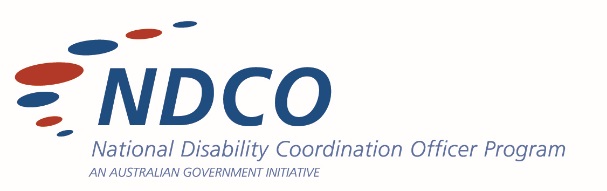 The Australian Government’s National Disability Coordination Officer (NDCO) Program works strategically to assist people with disability to access and participate in Higher Education or VET and subsequent employment, through a national network of regionally based NDCOs.Disclaimer: Whilst the Information is considered to be true and correct at the date of publication, changes in circumstances after the time of publication may impact on the accuracy of the Information. The Information may change without notice and the NDCO Program is not in any way liable for the accuracy of any information printed and stored or in any way interpreted and used by a user.2nd Edition, June 2021Getting the Right Support, At the Right Time, From the Right PlaceCongratulations on your decision to undertake further education or training. Whether you are just finishing school, or are returning to education as a mature-aged student, this marks the beginning of a whole new chapter in your life. Participating in further education or training can help you on your career pathway, providing you with skills and qualifications to improve your chances of getting a job. You will have the opportunity to build more confidence, develop new strategies to enhance your capacity and overcome challenges, expand your critical thinking skills, make new connections, and develop new social and professional networks.Your disability or health condition may mean that you require extra support to complete your chosen course and to ensure your participation is on the same basis as other students. This booklet will help you identify the types of support available to you, and to understand who may be responsible for funding these. Planning in advance to implement the supports you need can help to ensure you successfully participate in and complete your studies. The National Disability Insurance Scheme (NDIS) has been established to fund reasonable and necessary supports that are related to your disability and that can help you become more independent, participate in everyday activities, and achieve your goals. ‘Reasonable’ is something that is fair and within the scope of the scheme, and ‘necessary’ is something you need because of your disability.The NDIS will be responsible for supports that assist you to lessen the impact of your disability on activities that are not directly related to your education or training. These can include personal care and support, transport to and from the campus, assistive technology and equipment, and specialist supports for the transition from further education to employment. These may be funded in your NDIS plan under core support, capacity building and/or capital support budgets.NDIS via ADCET: www.adcet.edu.au/disability-practitioner/student-access/ndisThe NDIS will not be responsible for your learning and support needs that primarily relate to your further education and training success. Your Higher Education or Vocational Education and Training (VET) provider is required by law to provide support that is directly related to your studies. This can include learning assistance, building modifications, transport between education or training activities and general education to employment transition supports. Further support Please go to the education standards online resource for more information:ddaedustandards.infoSupports funded by the NDIS, Higher Education or VET The table below explains in more detail the types of supports funded by the NDIS and the supports funded by your Higher Education or VET provider. Adapted from the Council of Australian Governments (COAG) principles to determine responsibilities between NDIS and other Services: https://www.coag.gov.au/sites/default/files/communique/NDIS-Principles-to-Determine-Responsibilities-NDIS-and-Other-Service.pdfDisability or Health ConditionIf you have a disability or health condition, you may need support to assist you with the specific effects of these conditions. This may include assistance with:Organising your studiesBalancing your studies with your health needsMeeting course assessment requirementsManaging absencesManaging fatigue levels or effects of medicationAccess to assistive technology to support learningAccessibility on campusEquipment modifications.What can you do to prepare?Contact the Disability Practitioner (who may be called Disability Adviser or Disability Liaison Officer, etc.) within your new education provider as early as possible – ideally at least 8 weeks before semester starts. It’s important to do this even if you have only applied for a course and not received your offer yet. This gives the education provider time to assess your requirements and implement the necessary adjustments. The first meeting with the Disability Practitioner usually provides an overview of all the required services and supports and identifies any gaps. You can include others in this meeting. Take a family member who can help explain what you need and take down details. Try to get your NDIS Local Area Coordinator (LAC) or Support Coordinator to come along as well.When you have developed a Learning Access Plan (LAP) with your Higher Education or VET provider, provide a copy to your NDIS LAC or Support Coordinator.When you have your Higher Education or VET timetable, you can check your daily routine to see where you may require extra support with your personal care needs. What do you need to consider?What supports, technology or strategies have you successfully used in the past, or currently use to participate in study and/or community activities?What do you think you may need to fully participate as independently as possible in Higher Education or VET? (Consider what you have used already, and what new things you may need to try.)You can also try to find a student or graduate with a health condition similar to your own, to ask about the types of support and equipment they required during their study.Who is responsible for funding your reasonable and necessary requirements?NDIS may fund your disability-specific needs, such as:Your self-care activities, eg. preparing for your day before you come to campusSupport to develop independent living skillsSupport for your personal needs (eating, drinking, toileting)Mentor support for managing your study load Getting to and from the campusTherapeutic support and treatmentTechnology and apps that are necessary for you to be able to communicate in educational settings and the communityEquipment and supports that assist with navigating and participating in the education or training environment, for example:Joining clubs and societies, going to the cafeteria, joining in orientation activities, attending society meetings for the first few times, attending society meetings for the first few times, engaging with union activities and support  Communicating with academic and support staff.Your education provider may provide assistance for your studies, such as:In-class note-taking Practical assistant for laboratory work, excursions and work placementsAlternative examinations or in-class test arrangements, such as the use of assistive technology, scribes, readers, extra writing or resting timeTransport between campus venues Timetabling that allows you to get to courses on timeDisability Parking permitsAssistive technology or apps for your use on campusParticipation aide to assist you in group activities, excursions or work placements.You will need to fund your own everyday items and student costs, such as:Laptop or desktop computerTextbooks, stationery and USBsCourse and student feesHome internet connection and ongoing charges.What might you learn from another student’s experience?Lachlan has severe epilepsy with a complex neurological condition and is studying a part-time course on Living and Learning at TAFE. Lachlan did not attend high school due to his severe epilepsy, and therefore felt isolated and concerned about going to TAFE.Lachlan had an NDIS plan in place prior to commencing study. That plan had an education life skills component to build his future capacity for independence. His NDIS package funds a disability support worker, an epilepsy-trained dog and a Registered Nurse to be with him at TAFE. The disability support worker and Registered Nurse provide personal care, support and direct linkages to emergency services if required. He takes with him a large sports bag containing oxygen, medication and key information for ambulance officers.The TAFE wanted to make sure that Lachlan’s learning was positive and he was able to engage fully in all aspects of being a student. Prior to study, Lachlan’s family and the TAFE connected to understand Lachlan’s needs including equipment, any risks, accommodation of his assistance dog, and how his family manage his condition, which included discussing possible scenarios. This allowed the TAFE to consider how best to support Lachlan in his studies. A structured plan was put in place about how each party will communicate and what to do in case of an emergency. No additional academic support was required.NDIS and the TAFE have worked closely to provide a support team that helps Lachlan learn, grow, interact with other students, become more independent, and be successful in his studies. Participation in a course has opened many opportunities professionally and personally. He plans to move out of home one day, so all these life skills he is learning at TAFE (that are being reinforced with disability support at home) will benefit him in achieving this goal. Lachlan recommends considering these points before attending your NDIS planning session:Identify your work and study dreamsMake a list of what you believe you need to achieve your dreamsBe assertive and clear about why you want to undertake a courseBe clear about the benefits of a course to build your capacity for independenceTake an advocate or family member to attend your meeting to back up your viewpoints, review your plan and be a support.What else do you need to consider?What will you ask your NDIS LAC and Planner?What will you ask the Higher Education or VET Disability Practitioner?Off Campus and Distance studentsYou may have decided to undertake your studies as a Distance Education student or trainee. This may mean that all or part of your learning and assessment is off-campus, while occasional workshops, intensive teaching modules or retreats may be on campus.As a Distance Education student or trainee, in addition to your specific disability needs you may require assistance with:Accessing electronic course materialSelf-organising and managing your study requirementsAttending occasional on-campus workshops, seminars or retreats.What can you do to prepare?As a Distance Education student, you are still entitled to relevant support from the NDIS and the Higher Education or VET provider to support your participation in your studies and can follow the preparation steps and consideration steps in this booklet. You may also like to think about the following points:If you have on-campus learning activities, consider the travel time, accommodation options, your personal support needs while travelling, and your personal support needs while on campus. What personal resources and strategies can you use to maintain the engagement and motivation you need to complete your distance learning? This might include having a study check-in buddy, going to the local library regularly, or sticking to a rigid timetable.Who is responsible for funding your reasonable and necessary requirements?NDIS may fund your Distance Education disability-specific needs, such as:Personal care assistant for the duration of your time away from home when attending on-campus learning activitiesTravel assistant while travelling to and from on-campus activitiesTravel costs for your personal care assistantAccommodation and meal costs for your personal care assistantAssistance to manage studies.Your education provider may provide assistance for your studies, such as:Accessible technology or equipment while on campus.You will need to fund your own everyday items and student costs, such as:Downloading on-line materialFood and drink while attending on-campus activitiesYour travel and accommodation costs.Useful ResourcesAustralian Disability Clearinghouse on Education and Training (ADCET)ADCET provides information, advice and resources to disability practitioners, academics, teachers and students on inclusive teaching and support within the post-secondary education sector. There is an area on the ADCET website that has been developed for students.  This area assists with planning for Post-Secondary Education including information on disclosure, reasonable adjustments, discrimination and other useful information and resources to support you in your studies. www.adcet.edu.au/students-with-disabilityDisability Standards for EducationThe Disability Standards for Education were introduced in 2005 to clarify the obligations of education and training service providers, and the rights of people with disability under the Disability Discrimination Act (DDA). This includes your right to access and participate in education on an equal basis with students without disability and receive reasonable adjustments to facilitate your participation.For more information on the Disability Standards for Education:www.adcet.edu.au/disability-practitioner/legislation-standards/disability-standards-for-educationGet Ready For Study and WorkGet Ready for Study and Work student workbooks are based on ten top tips for young people with disability. They contain information, contacts and activities to help students make a successful transition from school into tertiary study, work or post school programs. There are also versions for Aboriginal and Torres Strait Islanders with disability. www.westernsydney.edu.au/getreadyforstudyandwork/resources/get_ready_top_tip_workbooks National Disability Coordination Officer (NDCO) ProgramThe Australian Government’s NDCO Program works strategically to assist people with disability access and participate in tertiary education and subsequent employment, through a national network of regionally based NDCOs.To find your nearest NDCO, go to: www.adcet.edu.au/resource/9243/ndco-detailsNational Disability Insurance Agency (NDIA)The NDIA is an independent statutory agency. Their role is to implement the National Disability Insurance Scheme (NDIS), which will support a better life for hundreds of thousands of Australians with a significant and permanent disability and their families and carers.www.ndis.gov.au StudyAssistThis website provides information for students about government assistance for financing tertiary study.www.studyassist.gov.au Glossary Adjustments (sometimes referred to as accommodations) refer to the support provided by tertiary institutions for students with a disability or health condition to ensure equal access to teaching and learning.Assistive technology (also referred to as ‘inclusive technology’) is a piece of equipment or product system that is used to increase, maintain, or improve functional capabilities of individuals with disability. www.adcet.edu.au/inclusive-technologyLearning Access Plan (LAP) is a plan developed by the Higher Education or VET provider in consultation with you. It provides details of the specialist services, study and assessment adjustments you will require while studying.  It may also be called an Access Plan, Integration Plan or something similar.Local Area Coordinator (LAC) is a local organisation working in partnership with the NDIA, to help participants, their families and carers access the NDIS. LACs will help participants write and manage their plans and also connect participants to mainstream services and local and community-based supports.National Disability Insurance Agency (NDIA) is an independent statutory agency. Its role is to implement the National Disability Insurance Scheme (NDIS).National Disability Insurance Scheme (NDIS) is the new way of providing support for Australians with disability, their families and carers. As an insurance scheme, the NDIS takes a lifetime approach, investing in people with disability early to improve their outcomes later in life.NDIS Plan is a written agreement worked out with the participant, stating their goals and needs, and the reasonable and necessary supports the NDIS will fund for them. Each participant has their own individual plan.NDIS Planner develops the NDIS plan in consultation with the participant. Student Disability Resource Centre provides a space on campus where students with disability can access assistive technology and other specialist equipment. Often these are quiet spaces that students with a disability or health conditions can use. Not all Higher Education or VET provider campuses offer these places. Support Coordinator helps build an individual’s capacity to implement all supports in their NDIS plan, including informal, mainstream, community and funded supports.NDIS reasonable and necessary supports for eligible people. This can include:Higher Education and Vocational Education and Training provider. This can include:Personal supports at the education or training facility that are required by an individual regardless of the activity they are undertaking (e.g., a support worker to help at mealtimes or with managing airways/ventilation).Aids and equipment that are required by an individual regardless of the activity they are undertaking (e.g., hearing aids, wheelchairs, personal communication devices).Transport to and from an education or training facility for those unable to use public transport, as part of broader transport assistance a person would receive to address their mobility needs.Specialised support and training for education or training staff related to the specific personal support needs of a student with disability, including development of specific behaviour management plans.The coordination of your NDIS supports with the supports offered by the Higher Education and VET system.Learning assistance (e.g., teachers’ assistants), and inclusion support (e.g., Auslan interpreters) to enable the participation of students with disability in Higher Education and Vocational Education and Training programs and services, in line with reasonable adjustment and any other relevant legislation.Reasonable adjustment to education and training facilities, including capital works (eg. ramps, lifts, hearing loops).Aids and equipment that are fixed or non-transportable, which enable a student access to education or training (eg. hoists).Aids and equipment for education or training purposes (eg. modified computer hardware, education software, Braille textbooks).Reasonable adjustments to transport for education or training activities (eg. excursions, site visits) where this transport is being arranged for other students.General support, resources, training and awareness building for education/training staff and other staff to support and engage students with disability.Intensive case coordination operated by the Higher Education and VET system where a significant component of case coordination is related to education and training supports.